Notre Dame Education Center - Lawrence  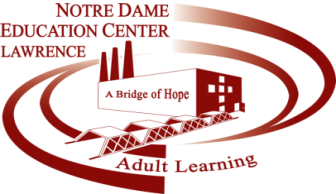 A Bridge of Hope...for Adult LearningOur MissionThe Notre Dame Education Center-Lawrence (NDEC-L) is a community of learning where low-income adults are empowered to improve and enrich their lives and the lives of their families in an environment that is welcoming, respectful and dignified. Through access to quality direct services, collaboration and advocacy for positive change, NDEC-L provides goal-oriented education, skills training, language and literacy development, enrichment opportunities and support services. NDEC-L assists and supports adult learners to achieve their next steps and reach their full potential as productive, contributing workers in the community and in society. (Approved by the Board of Directors on 3-6-2017)ROLE DESCRIPTION – EXECUTIVE DIRECTORPosition SummaryEstablished in 1996, Notre Dame Education Center-Lawrence (NDEC-L) is sponsored by the Sisters of Notre Dame de Namur (SND) and is located in Lawrence, Massachusetts. It is a community-based adult education center principally providing classes in English to Speakers of Other Languages (ESOL), Certified Nursing Assistant (CNA)/Home Health Aide (HHA) training, and citizenship preparation. As a community of learners, the staff and students generate a spirit of welcome and respect for the life and dignity of one another. The Executive Director reports to the Board of Directors. The Board enables NDEC-L to fulfill its mission through its offerings to the community, creating appropriate policies which are to be carried out and to assure NDEC-L’s fiscal stability. The Executive Director is responsible for the overall coordination, administration and educational leadership of the adult education programs. The Executive Director will oversee the hiring, training and supervision of staff. The Executive Director will work collaboratively with staff members in developing curriculum, creating unified assessment procedures and evaluations. The Executive Director is responsible for overseeing writing grants, scheduling, payroll, monitoring the budget and statistical reports.Essential Duties and ResponsibilitiesOversight, Planning, ReportingTimely and accurate reporting to funders including MA Department of Elementary and Secondary Education (DESE), private companies and foundations, workforce development networks (i.e., Mass Hire Merrimack Valley Career Center, SNAP-ET, Mass Hire/Merrimack Valley Work Force Investment Board (MH/MVWIB), the Department of Public Health, and others) Ensure that appropriate staff and volunteers are engaged to assist in the delivery of the education programs and that the staff are properly trained and motivated to perform at high levels of achievement Develop and implement an organizational plan that facilitates the work of the staff in fulfilling the NDEC-L’s missionFund-raising and DevelopmentOversee and work with the grant writer consultant’s research and applying for grants through government agencies, foundations and other sources of incomeCollaborate with the board of directors to plan and implement effective development program(s) and staffing for the successful implementation of NDEC-L’s missionRecommend fund raising events to the board of directorsDevelop and implement profit producing programs that will raise funds to contribute to the meeting of the primary missionMaintain effective public and community relations to aid in the fund-raising effort, as well as the general education about NDEC-L’s activitiesMaintain excellent relations with DESE, MH/MVWIB, other collaborations and industry sponsors meeting all of their requirements so that the center continues to earn “exemplary” ratings and continued maximum fundingEnsure that all the requirements of all grants secured are met and that reports back to Grantors are timely and accurateAdministration and PlanningProvide for the effective administration of the centerOversee human resources including adequate position definitions, compensation, and employee communicationOversee effective accounting, financial control, reporting and budgeting systemProvide for adequate facility management and ensure that all safety requirements are metExecute contracts on behalf of NDEC-LCoordinates with Board on strategic planning and implementation of the planProvide regular report to the board on implementation of the strategic planBoard CommunicationsKeep Board of Directors informed of all-important matters affecting NDEC-L on a timely basisProvide regular reports to the board and to the finance, development and academic affairs committeesEnsure that individuals (suggested by the board) who can make important contributions to the success of the center are recruited as members of the BoardMotivate the Board to contribute to the center’s successCommunity Collaborations Work with the Lawrence Adult Education (AE) directors on community planningProvide leadership for Lawrence Community Pathways and participate in Learn English in Lawrence Network (mayor’s task force)Oversee ad hoc projects with Community InRoads as neededWork collaboratively with Healthcare Workers Union (SEIU1199) and other relevant community groups as neededAccountabilityAnnual review by board of directorsReport to Board of Directors at regular meetingsReport to SND Corporation members at annual meetingSpecific DutiesHire and oversee staff supervisionWork closely with Program Manager, Volunteer Coordinator, Technology Consultant, ADA Coordinator, and Business Manager in planning programs, staff development and program developmentWork closely with staff in the annual evaluation of all programsCoordinate program marketing including publicity and recruitment effortsOversee DESE data entry into LACESInitial time sheets, oversee payroll expenditures and track all grant expenditure; prepare budgetsWork closely with NDEC Board membersMaintain and work closely with the Student Advisory BoardOversee the development of all reports for DESEAttend all DESE-related meetingsCoordinate pre-service and in-service training of staffWork with staff to select and develop appropriate materials for class use and educational technologyAlign curriculum with ESOL MA English Language Proficiency Standards (ELPS) Utilize data to inform strategic and program planning for all programsFacilitate effective staff development and program activitiesWork with the Academic and Career Coach, the ESOL teachers, and the Nurse Assistant and Home Health Aide Instructors in monitoring student progressThe successful candidate will have the following experience and qualifications:  Given the mission of the NDEC-L, the Executive Director must be able to identify with and be a “believer” in that mission. In that regard, it is vital that the Executive Director be a “prime mover,” a strong motivator of both staff and students, and be a strong advocate for the multi-ethnic population at the center. In addition, the Executive Director should be a skilled and experienced education administrator with at least a bachelor’s degree.